MOSHWeekly ProgrammeMonday 11th December to Friday 15th DecemberMonday 11thTuesday 12thWednesday 13thThursday 14thFriday 15thoutside/inside ball games***“quiet time” or homework choices &sand pit playoutside/insideball games*** “quiet time”or homework choices&marble painting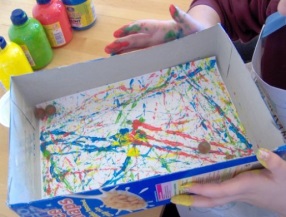 outside/insideball games*** “quiet time”or homework choices&beading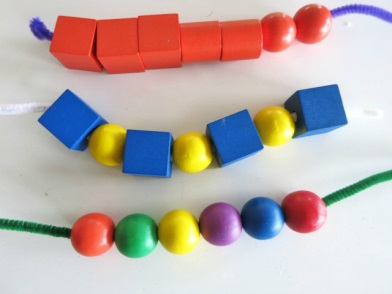 outside/inside ball games*** “quiet time”or homework choices&dress ups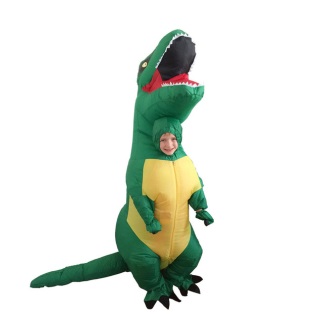 outside/insideball games***  “quiet time”or homework choices&making aeroplanes